Date du contact :        /          /      Fiche de renseignement Formation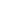 Lieu de la formation :      Besoins spécifiques :      Le bénéficiaireNom et prénom AdresseTéléphoneE-mail Statuts Salarié  Demandeur d’emploi  Autre : DirigeantType de financement  CPF  POLE EMPLOI  Fonds propres  Autre :      Les besoins et la formation souhaitéeIntitulé de la formationObjectif professionnelNiveau estimé ?Durée de la formationDates prévisionnellesReconversion professionnelle Evolution professionnelle Recherche d’emploi Autre :      Débutant Intermédiaire ConfirméAttentes et besoin de formation